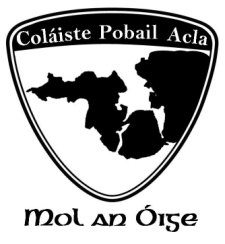 Coláiste Pobail AclaCritical Incident Management PlanBackground:“The key to managing a critical incident is planning. NEPS psychologists report that schools that have developed school policy and a Critical Incident Management Plan (CIMP) are able to cope more effectively in the aftermath of an incident. Having a plan enables staff to react quickly and effectively and to maintain a sense of control. It may also ensure that normality returns as soon as possible and that the effects on students and staff are limited”. Responding to Critical Incidents, Guidelines for Schools, NEPS, 2007This policy was completed with reference toResponding to Critical Incidents – Guidelines for Schools, NEPS, 2007Responding to Critical Incidents – Resource Materials for Schools, NEPS, 2007Issues the school needs to address:Creation of a coping, supportive and caring ethos in the schoolDefining a critical incidentCreation of a critical incident management teamDevelopment and communication of the planAdministrative TasksCritical Incident – DefinitionFor the purposes of this policy a critical incident is defined as any incident or sequence of events which overwhelms the normal coping mechanisms of the school and disrupts the running of the school e.g.The death of a member of the school communityA serious accident involving pupils or staffA traumatic event involving the schoolSerious accident or tragedy in the wider communityAs each Critical Incident will require the school to respond in a manner appropriate  to that particular incident at that time, this C.I.M.P. is intended to serve as a general outline of procedures to be followed in the event of a critical incident occurring.In general, it is regarded as good practice for the school to form a Critical Incident Management TeamCritical Incident Management TeamA Critical Incident Management Team to include: This team will meet annually.It will maintain an up-to-date list of contact numbers for:StaffParents/guardians of studentsEmergency support servicesCopies will be kept in the Administrative office and Principal’s office. These lists will be updated when necessary by administrative staff.The team will also establish a ‘loop’ system among staff so that information can be conveyed one to another should a critical incident happen outside of school hours.          In the case of School Tours, the Lead Teacher  will compile an information pack to include:Name of the Tour LeaderA list of all participating teachers and pupilsA list of mobile phone numbers for all participating teachers and pupilsPassport details and (in the case of tours outside the country)Photographs of participating pupilsHome contact numbers and mobiles of all involvedRelevant medical information on pupils and permission forms from parents in case of a medical emergencyInsurance detailsCopy of itineraryA copy of this file should be left with the Principal prior to departure.School mobile phones will be made available to staff for outings, trips etcBy way of protection of our staff and students, all staff will be made aware of the Health and Safety Document, Fire Evacuation Procedures, the location of the defibrillators and the names of those trained in their use and in First Aid. These lists will also be posted near the defibrillators, on the Principal’s notice board in the staff room and attached to this document.Staff will be reminded of these procedures at the initial staff meeting annually and this information included in the packs provided to new and substitute teachers.Trauma Response PlanProcedures to be followed in the event of critical incidents:On notification of a critical incident the Principal will convene the Critical Incident Management Team to:In the event of an incident during State Exams:If the public examinations are in progress contact the State Examinations Commission (0906- 442700) as soon as possible, so that they can alert the Examination and Assessment Manager (EAM) for the school. Alternatively you can contact the EAM in your area directly. In the event of death:Long Term TasksIn the aftermath of a critical incident, a death, accident, serious illness or any such incident:Awareness of the need to:Keep in contact with the family/families concernedBe sensitive to occasions such as anniversaries, birthdays, Christmas etcOrganise school services/memorial as appropriateReview the support structures availableProvide the appropriate supportReview overall school response.Development and Communication of this Critical Incident Management Policy:.All Staff, the Students Council, the Parents’ Association and the Board of Management were consulted in the formulation of this policy and their recommendations included in this document.This Critical Incident Management Policy was ratified by the Board of Management ???????????It is proposed to review this C.I.M.P. ???????????First Aid TrainingThe following staff members have completed a First Aid Course held at CPA Location of DefibrillatorsOutside Staff RoomPersons Trained to use the defibrillators:Anita GallagherKevin ShannonTherese ConnollyNora MurrayEMERGENCY NAMES AND NUMBERSSummary checklist for Principals: Day 1Gather the facts – what has happened, when, how, where, and who is injured or dead.Consult Responding to Critical Incidents: Guidelines for Schools (available on the DES website www.education.ie). Go to NEPS link.Is it an incident requiring a NEPS Response at Level 1, 2 or 3?Who do I need to call (see Emergency Contact List – R23)Meet with the Critical Incident Management Team.Meet with other agencies, if involved, to agree on roles and procedures.Have administration staff photocopy appropriate literature.Arrange for the supervision of students.Address the staff meeting.Identify vulnerable students.Inform students.Draft a media statement (see R6).Prepare for a media interview, (see Section 9).Draft a letter to parents (see R2, R4 and R5).Meet with the CIMT to review the day and arrange an early morning meeting for the following day.Meet with the staff group.Make contact with the affected family/families.The PrincipalAnita Gallagher The Deputy PrincipalSusie FarrellYear Heads Guidance Counsellor & Student Support OfficerMargaret Ebbs, Lisa McGowan,Kevin EganRepresentative of Board of Management –  ChairpersonPat KilbaneMaire SweeneyBreege O BrienRepresentative of Administrative Staff – School Secretary & CaretakerNora MurrayDamien McGintyAscertain the factsMake contact with the family/families concernedAnita GallagherContact appropriate agencies (e.g. N.E.P.S., D.E.S)Susie FarrellInform Staff, B.O.M. and Mayo Sligo Leitrim ETBAnita Call BOM Chair Anita sent text to BOMMSL ETB 09490 24188Anita Contact CEO and EOSusie Contact StaffAgree on a statement of the facts for staff, pupils, parents/guardians and the media and inform these parties as appropriateBreege O Brien (preparation)Anita Gallagher (media)Identify high risk pupilsLisa McGowan, Kevin EganAppoint one person to deal with phone calls       Nora MurrayOrganise timetable/supervision rota for the day Susie FarrellOrganise support and rooms for counselling/assistance where appropriate  Rooms 17 and 19Prayer Room Chill Out RoomEndeavour to maintain the regular school routine, if possibleSusie Farrell, Breege O BrienWhen appropriate arrange for representatives from the school to visit the home(s) of the person(s) concerned. Anita Gallagher, Kevin EganInform staff and pupils re: funeral arrangementsNora send text to staff + parentsAnita send email to staffArrange involvement in liturgy if agreed with bereaved familyLisa McGowanFacilitate staff and pupils’ response e.g. book of condolence, school council’s vote of sympathy, flowers.Margaret EbbsSupport distressed pupils and staff.Margaret Ebbs, Lisa McGowan, Maire SweeneyEnsure counselling service is available.Anita/Susie contact NEPS + Mary McHugh, Parish PriestCare of deceased person’s possessions  in keeping with parental/guardians’ wishesNora MurrayFacilitate return to school of siblings and close friends.Class Tutor Kevin EganMonitor siblings and friends of the deceased.Pastoral Care Team, Update and amend school records and inform DES.Nora MurrayCONTACT LISTTELEPHONEAnita Gallagher086 3108060Susie Farrell087 645 5172Kevin Egan086 2774616Lisa McGowan087 9441297Margaret Ebbs087 2866776Maire Sweeney098 20877Breege O Brien087 6108339Nora Murray087 9457231Damien McGinty087 2263044Fr Michael Gormally 098 45288       087 6878750Keel Health Centre098 43105Achill Sound Health Centre098 45321Achill Sound Gardaí098 45108Westport Gardaí098 25555Mayo General Hospital (094) 902 1733Achill Fire Brigade 098 45085Achill RNLI098 45612Achill Coastguard086 3993221Health and Safety1890 289 389NEPS, Thomas St. Castlebar094 90 28310Adrian Gavin, NEPS 094 9025846,        094 9026151Care Call, Employee Support 1800 411 057Sarah Sheridan 087 328 6275Mary McHugh086 070 9843Childline: The Samaritans: 1800 666 666 1850 60 90 90Role  Name TelephoneTeam LeaderGarda LiaisonStaff LiaisonStudent LiaisonParent LiaisonCommunity LiaisonMedia LiaisonAdministrator